INDICAÇÃO Nº 1640/2021Ementa: Manutenção e limpeza da quadra –Bairro Jardim Das Figueiras  Sr. Presidente:	O vereador Thiago Samasso solicita que seja encaminhado a Excelentíssima Sra. Prefeita Municipal a seguinte indicação:Manutenção, limpeza e corte de grama na Quadra localizada na Avenida Olga Pogetti Vieira, defronte ao nº 12, Bairro Jardim Das Figueiras.	 JUSTIFICATIVA: 	Conforme foto anexa enviada por moradores, estivemos no local e constatamos que há grama alta na quadra, impossibilitando o uso público, sendo necessários reparos.Valinhos, 17 de Agosto de 2021.___________________THIAGO SAMASSOVereador – PSD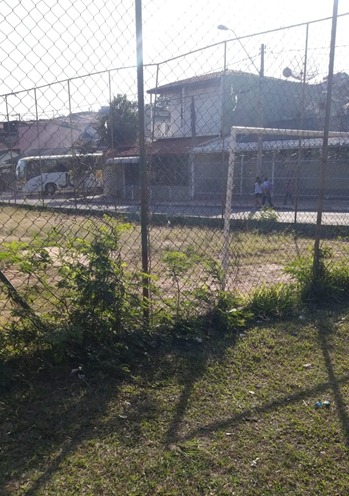 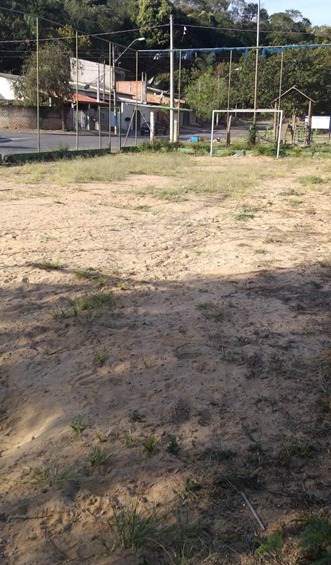 